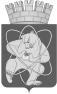 Городской округ«Закрытое административно – территориальное образование  Железногорск Красноярского края»АДМИНИСТРАЦИЯ ЗАТО г. ЖЕЛЕЗНОГОРСКПОСТАНОВЛЕНИЕ 21.02.2022                                                                                                            			 № 56Иг. ЖелезногорскРуководствуясь Гражданским кодексом Российской Федерации, Федеральным законом от 26.07.2006 № 135-ФЗ «О защите конкуренции», Федеральным законом от 24.07.2007 № 209-ФЗ «О развитии малого и среднего предпринимательства в Российской Федерации», приказом Федеральной антимонопольной службы Российской Федерации от 10.02.2010 № 67 «О порядке проведения конкурсов или аукционов на право заключения договоров аренды, договоров безвозмездного пользования, договоров доверительного управления имуществом, иных договоров, предусматривающих переход прав в отношении государственного или муниципального имущества, и перечне видов имущества, в отношении которого заключение указанных договоров может осуществляться путем проведения торгов в форме конкурса», решением Совета депутатов ЗАТО г. Железногорск от 27.08.2009 № 62-409Р «Об утверждении Положения о сдаче в аренду и безвозмездное пользование муниципального имущества, находящегося в Муниципальной казне закрытого административно-территориального образования Железногорск Красноярского края», постановлением Администрации ЗАТО г. Железногорск от 27.11.2012 № 381И «О проведении торгов на право заключения договоров аренды муниципального имущества, входящего в состав Муниципальной казны ЗАТО Железногорск», постановлением Администрации ЗАТО г. Железногорск от 16.11.2010 № 1856 «Об обеспечении доступа к информации о деятельности Администрации ЗАТО г. Железногорск»,ПОСТАНОВЛЯЮ:1. Провести открытый аукцион на право заключения договора аренды муниципального имущества по двум лотам со следующими условиями:1.1. Лот № 1: часть торгового зала 23 (ТМ-2) (согласно техническому паспорту составленного по состоянию на 31.08.2005) нежилого помещения с кадастровым номером 24:58:0000000:34514, этаж №1, расположенного по адресу: Российская Федерация, Красноярский край, ЗАТО Железногорск, пос. Подгорный, ул. Лесная, д.3, пом.53 (объект 1).Общая площадь объекта: 19,7 кв.м.Начальная (минимальная) цена договора (лота) в месяц составляет (без НДС): 2 183,35 руб.Шаг аукциона – 109,17 руб.Срок аренды: 5 (пять) лет.Целевое назначение объекта: осуществление торговой деятельности.Собственник объекта: Муниципальное образование «Закрытое административно-территориальное образование Железногорск Красноярского края».Объект внесен в перечень муниципального имущества свободного от прав третьих лиц (за исключением права хозяйственного ведения, права оперативного управления, а также имущественных прав субъектов малого и среднего предпринимательства), предназначенного для передачи во владение и (или) в пользование субъектам малого и среднего предпринимательства и организациям, образующим инфраструктуру поддержки субъектов малого и среднего предпринимательства.1.2. Лот № 2: часть торгового зала 23 (ТМ-5) (согласно техническому паспорту составленного по состоянию на 31.08.2005) нежилого помещения с кадастровым номером 24:58:0000000:34514, этаж №1, расположенного по адресу: Российская Федерация, Красноярский край, ЗАТО Железногорск, пос. Подгорный, ул. Лесная, д.3, пом.53 (объект 2).Общая площадь объекта: 8,6 кв.м.Начальная (минимальная) цена договора (лота) в месяц составляет (без НДС): 953,14 руб.Шаг аукциона – 47,66 руб.Срок аренды: 5 (пять) лет.Целевое назначение объекта: осуществление торговой деятельности.Собственник объекта: Муниципальное образование «Закрытое административно-территориальное образование Железногорск Красноярского края».Объект внесен в перечень муниципального имущества свободного от прав третьих лиц (за исключением права хозяйственного ведения, права оперативного управления, а также имущественных прав субъектов малого и среднего предпринимательства), предназначенного для передачи во владение и (или) в пользование субъектам малого и среднего предпринимательства и организациям, образующим инфраструктуру поддержки субъектов малого и среднего предпринимательства.2. Утвердить документацию об аукционе № 225 (Приложение).3. Организатору аукциона разместить извещение о проведении аукциона и документацию об аукционе № 225 на официальном сайте Российской Федерации в сети «Интернет» для размещения информации о проведении торгов, определенном Правительством Российской Федерации www.torgi.gov.ru не менее чем за двадцать дней до дня окончания подачи заявок на участие в аукционе.4. Отделу общественных связей Администрации ЗАТО г. Железногорск (И.С. Архипова) разместить настоящее постановление, извещение о проведении аукциона и документацию об аукционе № 225 на официальном сайте городского округа «Закрытое административно-территориальное образование Железногорск Красноярского края» в информационно-телекоммуникационной сети «Интернет».5. МКУ «УИЗиЗ» по результатам аукциона в порядке и сроки, предусмотренные документацией об аукционе, заключить договоры аренды муниципального имущества.6. Контроль над исполнением настоящего постановления возложить на первого заместителя Главы ЗАТО г. Железногорск по жилищно-коммунальному хозяйству А.А. Сергейкина.7. Настоящее постановление вступает в силу с момента его подписания.Исполняющий обязанностиГлавы ЗАТО г. Железногорск						А.А. СергейкинО проведении открытого аукциона на право заключения договора аренды муниципального имущества